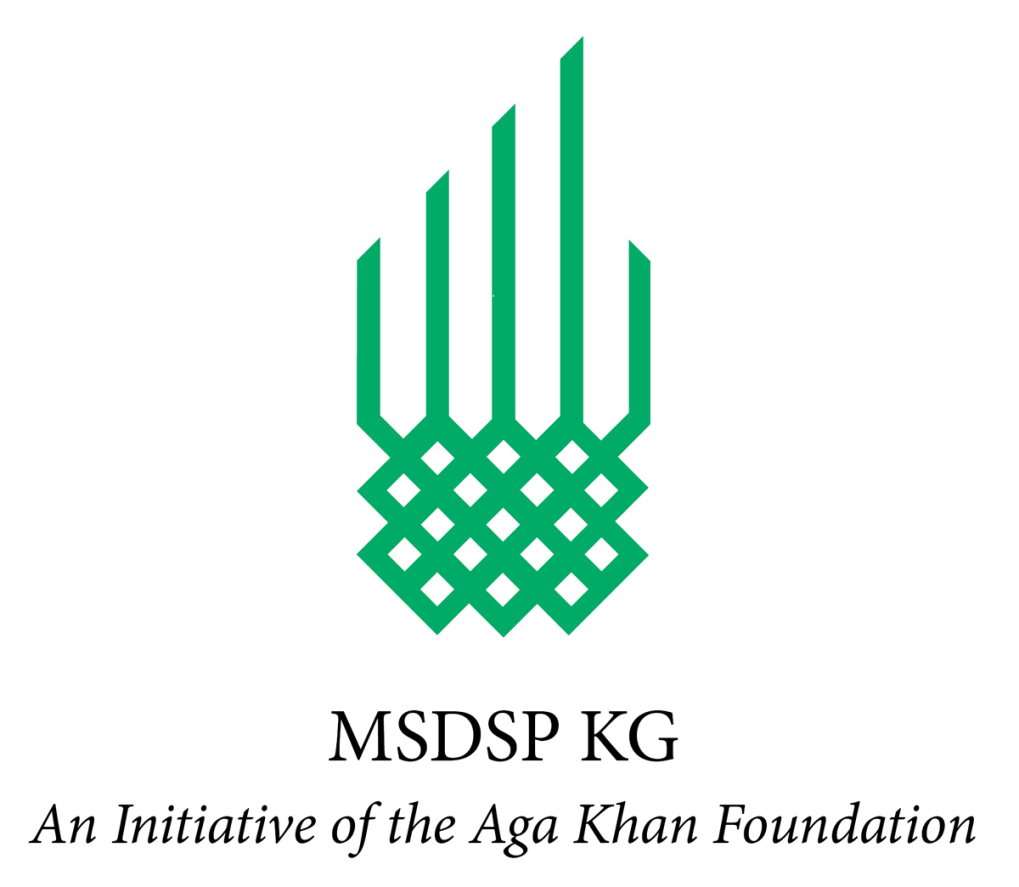 Отбор поставщиков №2022/11на заключение рамочных договоровПриложение № 1ПРИГЛАШЕНИЕ К УЧАСТИЮ В ОТБОРЕ ПОСТАВЩИКОВУважаемый Поставщик,Общественный Фонд Программы поддержки развития горных сообществ Кыргызстана (далее ОФ «MSDSP KG»), инициатива Фонда Ага Хана приглашает к участию в отборе поставщиков для заключения рамочных договоров на регулярные услуги и регулярным поставкам товаров в 2022-2023г. в рамках реализации проектов в КР. Предложения принимаются по нижеследующим Лотам:К участию в отборе допускаются все действующие, официально зарегистрированные в КР поставщики товаров и услуг согласно указанным Лотам.Для участия в отборе, все заинтересованные поставщики, осуществляющие соответствующие лотам поставки услуги/товаров должны заполнить форму поставщика и таблицу цен, заверить документы печатью и подписью компании, приложить требуемые копии документов и отправить сканированный электронные версии документов на электронную почту: quotations.msdspkg@akdn.org (Только электронная подача заявок) либо в офис по адресу:Последний срок подачи заявок 26/01/2024г.Оценка предложений будет осуществлена на основе следующих критериев:(а) Профиль компании
(b) Действительное свидетельство о регистрации в соответствующем министерстве, местной администрации и т. д.
(c) Рекомендации
(d) Финансовое положение
(e) Опыт работы в данной сфереТребуемые документы для рассмотрения заявки:(а) Профайл компании в свободной форме
(b) Копия свидетельства о регистрации в МЮ КР/ Свидетельство ИП+параметры налогов. 
(c) Рекомендательные письма
(d) Справка об отсутствии задолженности по налогам и страховым сборам.
(e) Заполненная форма поставщика
(f) Таблица цен / Утвержденный прайс лист.ОФ MSDSP KG оставляет за собой право выбрать Участника, которого посчитает наиболее подходящим для выполнения поставок товаров /услуг, его оценка окончательна и никакие изменения или дополнительная информация, кроме запрошенных ОФ MSDSP KG у Участников в случае возникновения вопросов, рассматриваться не будут.Никто из Участников не должен предпринимать попыток связаться с членами комиссии в период оценки предложений, в противном случае Участник автоматически будет дисквалифицирован.Все предоставленные документы рассматриваются в конфиденциальном порядке, не предаются разглашению за пределами ОФ MSDSP KG, не копируются, не используются и не раскрываются ни полностью, ни частично для иных целей, отличных от рассмотрения данного предложения. Однако, если договор заключен с Участником отбора в результате или в связи с представлением этих данных, ОФ MSDSP KG имеет право копировать, использовать или раскрывать данные в объеме, предусмотренном в итоговом договоре. Это ограничение не препятствует праву ОФ MSDSP KG на использование информации, содержащейся в предложении, если оно получено из других источников без ограниченийНа основе результатов отбора ОФ MSDSP KG заключит рамочные договора с отобранными поставщиками на срок 2024-2025 года для регулярного размещения заявок по договору. Однако заключение рамочного договора не обязывает ОФ MSDSP KG производить закупку какого-либо минимального объема услуг/товаров. Все заявки в рамках договора будут размещены на основе текущей потребности ОФ MSDSP KG.По возникающим вопросам можно связаться по телефону: Джумабекова Дильнара Тел.   +996550580022                    Приложение № 2ТАБЛИЦА ЦЕН Цены должны включать в себя все применимые налоги и сборы согласно законодательству КР.Заполните таблицу или приложите прайс лист. (указанные цены в случае отбора будут зафиксированы в договоре) Информация о компании:Наименование компании:						_________________________________________________________________________________________Ф.И.О. уполномоченного представителя компании: 					____________________________________________________________________________(Название компании: _______________________________________, согласен обеспечить Фонд MSDSP KG, товарами/услугами, отвечающими следующим характеристикам, согласно общим условиям и ответственности, которым я обязуюсь следовать.ЛОТ №1Срок действия ценового предложения в течение 60 дней Дата «_____»                          2024 г._______________________             _______________________             (Наименование Поставщика)                             (ФИО, Должность)                               (Подпись и печать)Эл. адрес:____________________Телефон:_____________________Приложение № 2ТАБЛИЦА ЦЕН Цены должны включать в себя все применимые налоги и сборы согласно законодательству КР.Заполните таблицу или приложите прайс лист. (указанные цены в случае отбора будут зафиксированы в договоре) Информация о компании:Наименование компании:						_________________________________________________________________________________________Ф.И.О. уполномоченного представителя компании: 					____________________________________________________________________________(Название компании: _______________________________________, согласен обеспечить Фонд MSDSP KG, товарами/услугами, отвечающими следующим характеристикам, согласно общим условиям и ответственности, которым я обязуюсь следовать.ЛОТ №2Срок действия ценового предложения в течение 60 дней Дата «_____»                          2024 г._______________________             _______________________             (Наименование Поставщика)                             (ФИО, Должность)                               (Подпись и печать)Эл. адрес:____________________Телефон:_____________________Приложение № 2ТАБЛИЦА ЦЕНЦены должны включать в себя все применимые налоги и сборы согласно законодательству КР.Заполните таблицу или приложите прайс лист. (указанные цены в случае отбора будут зафиксированы в договоре) Информация о компании:Наименование компании:						_________________________________________________________________________________________Ф.И.О. уполномоченного представителя компании: 					____________________________________________________________________________(Название компании: _______________________________________, согласен обеспечить Фонд MSDSP KG, товарами/услугами, отвечающими следующим характеристикам, согласно общим условиям и ответственности, которым я обязуюсь следовать.ЛОТ №3Срок действия ценового предложения в течение 60 дней Дата «_____»                          2024 г._______________________             _______________________             (Наименование Поставщика)                             (ФИО, Должность)                               (Подпись и печать)Эл. адрес:____________________Телефон:_____________________Я заявляю, что ответы на эти вопросы верны.Я понимаю, что эта информация будет использована в процессе отбора для оценки пригодности моей организации для отбора поставщиков от имени ................. ................................................. ................................................. ...      (указать наименование поставщика)Я понимаю, что ОФ MSDSP KG может отклонить мою заявку, если не будут даны полные ответы на все соответствующие вопросы или если я предоставлю ложную/вводящую в заблуждение информацию. Я предоставил полный список всех приложений, используемых для предоставления дополнительной информации в ответ на вопросы.Я также заявляю об отсутствии конфликта интересов в связи с требованием ОФ MSDSP KG.__________________________Подпись руководителя, печать организации   ЛОТ No Номер ссылкиОписание категории1ITE2024BISIT-оборудование и комплектующие по г. Бишкек.2PRIN2024BISУСЛУГИ ТИПОГРАФИИ3TRNSL2024BISПереводческие услугиНазвание отеля: ____________________№НаименованиеЕд. изм.КоличествоЦена за единицу1Ультрабук: не менее Intel Core i5-1035G1 (1.00-3.60GHz), 8GB DDR4, 512GB SSD, Intel UHD Graphics G1, 13-14"FHD (1920x1080) 360° Touch IPS, WiFi ax, BT 5.0, HD WC, CR, Win 10 Pro, Русская клавиатурашт12Ноутбук: не менее Intel Core i5-1035G1 (4ядра/8потоков, up to 3.6Ghz), 8GB DDR4, 256GB SSD + 1TB HDD, Nvidia Geforce MX330 2GB GDDR5, 15.6" LED FULL HD (1920x1080), WiFi, BT, Cam, LAN RJ45, Windows 10 Pro, Eng-Rusшт13Персональный компьютер с монитором: не менее или аналог ко всем комплектующим. CPU LGA1200 Intel Core i5-10 поколения / Мат плата LGA 1200, 2xDDR4, 10xUSB, 6xSATA3, mATX, PCIe16x,2xPCIE, VGA, DVI, HDMI / RAM DDR4 8GB PC-21333 (2666MHz) / SSD 256 GB + 1 TB HDD / CPU cooler DEEPCOOL GAMMAXX-300 LGA775/1155/1156/1150/AMD 120x25mm, 900-1600rpm, 3HP / DVD+-RW&CD-RW ASUS 24X DUAL SATA Black BULK DRW-24D5MT / Power Unit 550W 230V/ Intel ATX2.31 120mm fan / ATX JUMP ATX 3141-4JA USB-панель (no DVD) / Монитор AOC 23.8" 24B1H MVA LED 7ms,50000000:1,250 кд/м2,1920 x 1080,178/178 VGA HDMI / Клавиатура + мышь (проводные).шт14Монитор LCD 21,5" 1920x1080, VA, 4ms, 75Hz, 250 cd/m2, 3000:1, 178°/178°, VGA, HDMI, VESA 100x100, Blackшт15Монитор LCD 23.8", IPS, 1920x1080, 1000:1, 250 cd/m2, 178/178, 5ms, HDMI, VGAшт16Монитор LCD 27", IPS, 1920x1080, 20M:1, 250cd/m2, 178/178, 75Hz, 7ms, LowBlue, FlickerFree, VGA, HDMI, VESA 100х100шт17SSD диски (внутренние) – 2.5, 256 GB шт18SSD диски (внутренние) – 2.5, 512 GBшт19SSD диски (внутренние) – 2.5, 1 TBшт110HDD диски (внутренние) – 3.5, 7200 rpm 1TBшт111HDD диски (внутренние) – 3.5, 7200 rpm 2TBшт112Мышка: оптическая, проводная, USB шт113Мышка: оптическая, беспроводная, USBшт114Клавиатура: проводная, рус-англ, USBшт115Принтер: цветной, струйный, не менее A4,37/38ppm Black/Color,64-300g/m2,5760x1440dpi, CD-printing, Wi-Fi, USBшт116МФУ 3 в 1: лазерное черно-белое, A4, 1Gb, 38 стр./мин, лазерное МФУ, LCD, DADF-двухстороннее сканирование, двусторонняя печать, USB 2.0, сетевой, WiFi,RUS) ( картридж 057-3100 стр.) шт117Внешние жесткие диски: 5400 rpm, USB 3.0, 1TBшт118Внешние жесткие диски: 5400 rpm, USB 3.0, 2TBшт119USB флэшки: USB 3.0, 32 GBшт120Батарейки ААшт121Батарейки АААшт122Наушники с микрофоном 3.5 mini Jackшт123Сетевой фильтр 3.0 м, 6 розеток, черныйшт1Название бренда: ____________________№НаименованиеЕд. изм.КоличествоЦена за единицу1Буклет.  Формат А4, бумага матовая плотностью не менее 130 гр\м2 печать полноцветная 4+4, 2 сгибашт12Буклет. Формат А5, бумага матовая плотностью не менее 130 гр\м2 печать полноцветная 4+4, 2 сгибашт13Брошюра (черно-белая). Формат: А5, Обложка: бумага мелованная глянцевая плотностью не менее 150 гр\м2 печать 4+0. Внутренний блок: до 24 стр.шт14Брошюра (цветная). Формат: А5, Обложка: бумага мелованная глянцевая плотностью не менее 150 гр\м2 печать 4+0. Внутренний блок: до 24 стр. бумага офсетная плотностью не менее 120 гр\м2, печать 4+4шт15Визитные карточки. Формат 90х50 или 85х55, печать двухсторонняя Материал: лен, текстура или эквивалент. Цветная печать (4+0)шт16Фирменные бланки. Формат А4, односторонняя печать, бумага 120 гр.шт17Бейджик. Формат А6, бумага 350 гр. + пакетная ламинация, двухсторонний + лента с карабином или аналогшт18Конверты. Формат Евро, Печать цветная односторонняя шт19Открытки. Формат Евро в сложенном виде, Печать цветная двухсторонняя, бумага 300гршт110Плакаты, постеры. Формат А3, бумага до 200 гр., печать односторонняя или аналогшт111Папки. Формат А4, Печать односторонняя, матовая ламинация, вклеенный карман или аналогшт112Блокноты. Формат А5, металлическая пружина, вн лок 50 листов, печать цветная, двухсторонняяшт113Грамоты, благодарственные письма, Сертификаты. Формат А4, бумага 250 гр. Печать цветная односторонняя шт114Roll-up. Конструкция 0,8х1,2 + бэклитшт115Паучки. Конструкция 0,8х1,2 + бэклитшт116Баннеры. Широко-форматная печать 1440 dpi размер согласовывается с Заказчиком, Винил (самоклейка), или эквивалентшт117Ручки. Шариковая ручка из высококачественного ABC пластика и металлическими элементами, с нанесением логотипа организации (5 см в длину, 2 см в ширину) на корпусе ручки, печать 2 цвета (цена должна включать стоимость ручки (хорошего качества) и нанесения/печати)шт118Эко сумки для документов и конференций с нанесением логотипа. ХБ Лён, 37 на 40 см, полноцветная печатьшт119Бутылка для воды. Емкость: до 800 мл.Материал: стекло, прозрачный Нанесение: УФ печать с одной сторонышт120Керамическая кружка. Объем: до 300 млМатериал: керамика/фарфорЦвет кружки: белыйНанесение: шелкография в 1 цветшт121Универсальные футболки. 100% хлопок. Цвет - белый, серый; другие варианты возможны для рассмотрения. С нанесением логотипа. Размер: М. S.шт1Всего с НДС:Название бренда: ____________________№НаименованиеЕд. изм.КоличествоЦена за единицу1Услуги письменного перевода с английского на русский язык и наоборотстр12Услуги письменного перевода с английского на кыргызский язык и наоборотстр13Услуги последовательного перевода с английского на русский язык и наоборотчас14Услуги последовательного перевода с английского на кыргызский язык и наоборотчас15Услуги синхронного перевода с английского на кыргызский язык и наоборотчас16Услуги синхронного перевода с английского на русский язык и наоборотчас17Аренда синхронного оборудованиячас1Приложение №3Форма поставщикаПриложение №3Форма поставщикаПолное юридическое название организацииПолное название на английском языкеПолное название брендаЮридический статусЮридический адресФактический адресГод основанияПрофиль компании Банковские реквизитыСтатус плательщика НДСНалоговый режимПочтовый адрес Руководитель организации (ФИО) и Контактное лицоНомер телефонаАдрес электронной почтыИнтернет-сайт организацииСколько времени компания работает на рынке?Профайл Компании (опишите в свободной форме профиль работы)Список крупных клиентов за последние 2 года (не более 10, поставка аналогичных товаров и услуг, название заказчика, вид товаров/услуг, сумма контракта)Список рекомендателей (не менее 2-х и не более 10, можно приложить рекомендательные письма, либо вписать контактные данные рекомендателей)Опыт работы с международными некоммерческими организациями
(не более 10, название организации, когда, какие поставки товаров и услуг)  